ПОЯСНИТЕЛЬНАЯ ЗАПИСКА.Алгебра 9 класс. Макарычев Ю.Н.(5 часов в неделю, 165 часов в год).      Рабочая программа по алгебре ориентирована на учащихся 9 классов и реализуется на основе следующих документов:Закона «Об образовании» ст. 32, п. 2 (7).Федеральный компонент государственного образовательного стандарта начального общего, основного общего и среднего (полного) общего образования (Приказ МО РФ от 05.03.2004 №1089). Базисного учебного плана, утвержденного приказом МИН образования РФ №1312 от 09.03.2004 г.Учебного плана ОУ.Бурмистрова Т.А. Алгебра  7 - 9 классы. Программы общеобразовательных учреждений. М., «Просвещение», 2009.Место предмета в базисном учебном плане.      Согласно Федеральному базисному учебному плану для образовательных учреждений Российской Федерации для обязательного изучения алгебры в 9 классе программой отводится по 3  урока в неделю. Реализация рабочей программы рассчитана на 5 часов (2 час добавлено за счёт школьного компонента), что составляет 170 часов в учебный год. Из них контрольных работ 8 часов.       Преподавание курса алгебры ведется на основе учебника  Ю.Н. Макарычева и др. под редакцией Теляковского С. А., М., « Просвещение», 2006-11г.Формы промежуточной и итоговой аттестации: Промежуточная аттестация проводится в форме тестов, контрольных, самостоятельных работ. Итоговая аттестация предусмотрена в виде административной контрольной работы. Уровень обучения – базовый.Отличительные особенности рабочей программы по сравнению с примерной:       В программу внесены изменения:  увеличено количество часов на изучение некоторых тем. Сравнительная таблица приведена ниже. Внесение данных изменений позволяет охватить весь изучаемый материал по программе, повысить уровень обученности учащихся по предмету, а также более эффективно осуществить индивидуальный подход к обучающимся. Часы для подготовки к государственной итоговой  аттестации проходят красной линией по всему курсу алгебры, что позволяет осуществлять повторение материала в течение всего года. Срок реализации рабочей учебной программы – один учебный год.В данном классе ведущими методами обучения предмету являются: объяснительно-иллюстративный и репродуктивный, хотя используется и частично-поисковый. На уроках используются элементы следующих технологий: личностно-ориентированное обучение, обучение с применением опорных схем, ИКТ.Данная программа позволяет реализовать  следующие цели  обучения математики:интеллектуальное развитие, формирование качеств личности, необходимых человеку для полноценной жизни в современном обществе, свойственных математической деятельности: ясности и точности мысли, критичности мышления, интуиции, логического мышления, элементов алгоритмической культуры, пространственных представлений, способности к преодолению трудностей;формирование представлений об идеях и методах математики как универсального языка науки и техники, средства моделирования явлений и процессов;воспитание культуры личности, отношения к математике как к части общечеловеческой культуры, играющей особую роль в общественном развитии.В ходе освоения содержания курса учащиеся получают возможность: развить представления о числе и роли вычислений в человеческой практике;сформировать практические навыки выполнения устных, письменных, инструментальных вычислений, развить вычислительную культуру;овладеть символическим языком алгебры, выработать формально-оперативные алгебраические умения и научиться применять их к решению математических и нематематических задач; изучить свойства и графики функций, научиться использовать функционально-графические представления для описания и анализа реальных зависимостей;витии общества в целом и формировании личности каждого отдельного человека. получить представления о статистических закономерностях в реальном мире и о различных способах их изучения, об особенностях выводов и прогнозов, носящих вероятностный характер; развить логическое мышление и речь – умения логически обосновывать суждения, проводить несложные систематизации, приводить примеры и контр примеры, использовать различные языки математики (словесный, символический, графический) для иллюстрации, интерпретации, аргументации и доказательства;сформировать представления об изучаемых понятиях и методах как важнейших средствах математического моделирования реальных процессов и явлений.Тематический планСодержание программыТема 1. «Повторение курса алгебры 7 -8  классов» (14 часа) Раздел математики. СквознаяЧисла и вычисленияВыражения и преобразованияУравнения и неравенстваФункцииОбязательный минимум содержания образовательной области математикаДействия с обыкновенными и десятичными дробями. Формулы сокращенного умножения.Тождественные преобразования алгебраических выражений.Степень с натуральным показателем.Линейные уравнения и неравенства с одной переменной.Квадратные уравнения.Тема 2 «Квадратичная функция» (31 часов) Раздел математики. Сквозная линияФункция.Уравнения и неравенства.Обязательный минимум содержания образовательной области математикаКвадратичная функция, ее график. Координаты вершины параболы, ось симметрии. Свойства квадратичной функции.Корень n-й степени.Степенная функция с натуральным показателем.Тема 3 «Уравнения и неравенства с одной переменной» (24 часов)Раздел математики. Сквозная линияУравнения и неравенстваОбязательный минимум содержания образовательной области математикаРешение рациональных уравнений. Примеры решения уравнений высших степеней; методы замены переменной, разложение на множители.Уравнения, приводимые к квадратным. Квадратные неравенства.Использование графиков функций для решения неравенств.Тема 4 «Уравнения и неравенства с двумя переменными» (21 часа)Раздел математики. Сквозная линияУравнения и неравенстваОбязательный минимум содержания образовательной области математикаНелинейные системы уравнений. Графическая интерпретация уравнений с двумя переменными. Графическая интерпретация систем уравнений с двумя переменными.  Графическая интерпретация неравенств с двумя переменными  и их систем.    Тема 5 «Арифметическая и геометрическая прогрессии» (17 часов)Раздел математики. Сквозная линияВычисления и числа.Выражения и преобразования.Обязательный минимум содержания образовательной области математикаПонятие последовательности.Арифметическая и геометрическая прогрессии.Формулы общего члена арифметической и геометрической прогрессий.Формулы суммы первых нескольких членов арифметической и геометрической прогрессий.Тема 6 «Элементы комбинаторики и теории вероятностей» (16 часов)Раздел математики. Сквозная линияЧисла и вычисления.Множества и комбинаторика.Вероятность.Обязательный минимум содержания образовательной области математикаПримеры решения комбинаторных задач: перебор вариантов, правило умножения.Частота события, вероятность случайного события.Тема 7 «Повторение. Решение задач» (46 часов)Раздел математики. Сквозная линияЧисла и вычисления.Выражения и преобразования.Уравнения и неравенства.Функции.Обязательный минимум содержания образовательной области математикаАрифметические действия с рациональными числами.Преобразования многочленов, алгебраических дробей. Свойства степени с натуральным показателем. Прогрессии.Уравнение с одной переменной. Системы уравнений. Неравенства с одной переменной и их системы. Функции: у = kx,   y=kx+b, ,   y= x2,  y= x3, у= хn,  y= ax2+bx+c,   их свойства и графики. ЛитератураБурмистрова Т.А. Алгебра  7 - 9 классы. Программы общеобразовательных учреждений. М., «Просвещение», 2009.Дорофеев Г. В. и др.  Оценка качества подготовки выпускников основной школы по математике.  М., «Дрофа», 2001.Концепция математического образования (проект)//Математика в школе.-  2000. – № 2. – с.13-18.Концепция модернизации российского образования на период до 2010// «Вестник образования» -2002- № 6 - с.11-40.Макарычев Ю.Н., Миндюк Н.Г., Нешков К.И., Суворова С.Б. Алгебра. Учебник для 9 класса общеобразовательных учреждений. М.,  «Мнемозина», 2007.Макарычев Ю.Н., Миндюк Н.Г.  Элементы статистики и теории вероятностей. Алгебра. 7 – 9 классы. М., «Просвещение», 2008.  Стандарт основного общего образования по математике//«Вестник образования» -2004 - № 12 - с.107-119.Электронные учебные пособияИнтерактивная математика. 5-9 класс. Электронное учебное пособие для основной школы. М., ООО «Дрофа», ООО «ДОС»,, 2002.Математика. Практикум. 5-11 классы. Электронное учебное издание. М., ООО «Дрофа», ООО «ДОС», 2003.График контрольных работТребования к уровню подготовки учащихсяВ результате изучения  алгебры  9 класса ученик должен   знать/понимать- существо понятия математического доказательства; приводить примеры доказательств;- существо понятия алгоритма; приводить примеры алгоритмов;- как используются математические формулы, уравнения и неравенства;         примеры их применения для решения математических и практических задач;                                                                                                                    - как математически определенные функции могут описывать реальные зависимости; приводить примеры такого описания;                                                                                                                                              - как потребности практики привели математическую науку к необходимости расширения понятия числа;                                                                                                                                            - вероятностный характер многих закономерностей окружающего мира; примеры статистических закономерностей и выводов;- смысл идеализации, позволяющей решать задачи реальной действительности математическими методами, примеры ошибок, возникающих при идеализации.  Уметь- составлять буквенные выражения и формулы по условиям задач; осуществлять в выражениях и формулах числовые подстановки и выполнять соответствующие вычисления, осуществлять подстановку одного выражения в другое; выражать из формул одну переменную через остальные;                                                                                                  - выполнять основные действия со степенями с целыми показателями, с многочленами и с алгебраическими дробями; выполнять разложение многочленов на множители; выполнять тождественные преобразования рациональных выражений;                                                                                                                     - применять свойства арифметических квадратных корней для вычисления значений и преобразований числовых выражений, содержащих квадратные корни;- решать линейные, квадратные уравнения и рациональные уравнения, сводящиеся к ним, системы двух линейных уравнений и несложные нелинейные системы;- решать линейные и квадратные неравенства с одной переменной и их системы;- решать текстовые задачи алгебраическим методом, интерпретировать полученный результат, проводить отбор решений, исходя из формулировки задачи;- изображать числа точками на координатной прямой;                                                     - определять координаты точки плоскости, строить точки с заданными координатами; изображать множество решений линейного неравенства;- распознавать арифметические и геометрические прогрессии; решать задачи с применением формулы общего члена и суммы нескольких первых членов;- находить значения функции, заданной формулой, таблицей, графиком по ее аргументу; находить значение аргумента по значению функции, заданной графиком или таблицей;                                                                                                                                                        - определять свойства функции по ее графику; применять графические представления при решении уравнений, систем, неравенств;описывать свойства изученных функций, строить их графики;использовать приобретенные знания и умения в практической деятельности и повседневной жизни для:- выполнения расчетов по формулам, составления формул, выражающих зависимости между реальными величинами; нахождения нужной формулы в справочных материалах;                                                                                                                                                          - моделирования практических ситуаций и исследования построенных моделей с использованием аппарата алгебры;                                                                                                               - описания зависимостей между физическими величинами соответствующими формулами при исследовании несложных практических ситуаций;- интерпретации графиков реальных зависимостей между величинами.ЭЛЕМЕНТЫ ЛОГИКИ, КОМБИНАТОРИКИ, СТАТИСТИКИ И ТЕОРИИ ВЕРОЯТНОСТЕЙУметь- проводить несложные доказательства, получать простейшие следствия из известных или ранее полученных утверждений, оценивать логическую правильность рассуждений, использовать примеры для иллюстрации и контрпримеры для опровержения утверждений;- извлекать информацию, представленную в таблицах, на диаграммах, графиках; составлять таблицы, строить диаграммы и графики;- решать комбинаторные задачи путем систематического перебора возможных вариантов и с использованием правила умножения;                                                                       - вычислять средние значения результатов измерений;                                                                        - находить частоту события, используя собственные наблюдения и готовые статистические данные;- находить вероятности случайных событий в простейших случаях;использовать приобретенные знания и умения в практической деятельности и повседневной жизни для:- выстраивания аргументации при доказательстве и в диалоге;                                                        -  распознавания логически некорректных рассуждений;                                                                  - записи математических утверждений, доказательств;                                                                                         - анализа реальных числовых данных, представленных в виде диаграмм, графиков, таблиц;- решения практических задач в повседневной и профессиональной деятельности с использованием действий с числами, процентов, длин, площадей, объемов, времени, скорости;                                                                                                                                                          - решения учебных и практических задач, требующих систематического перебора вариантов;- сравнения  шансов  наступления  случайных  событий, для оценки вероятности случайного события в практических ситуациях, сопоставления модели с реальной ситуацией;                                                                                                                                                          - понимания статистических утверждений.Формы и средства обучения.                                                                     Контрольные работы.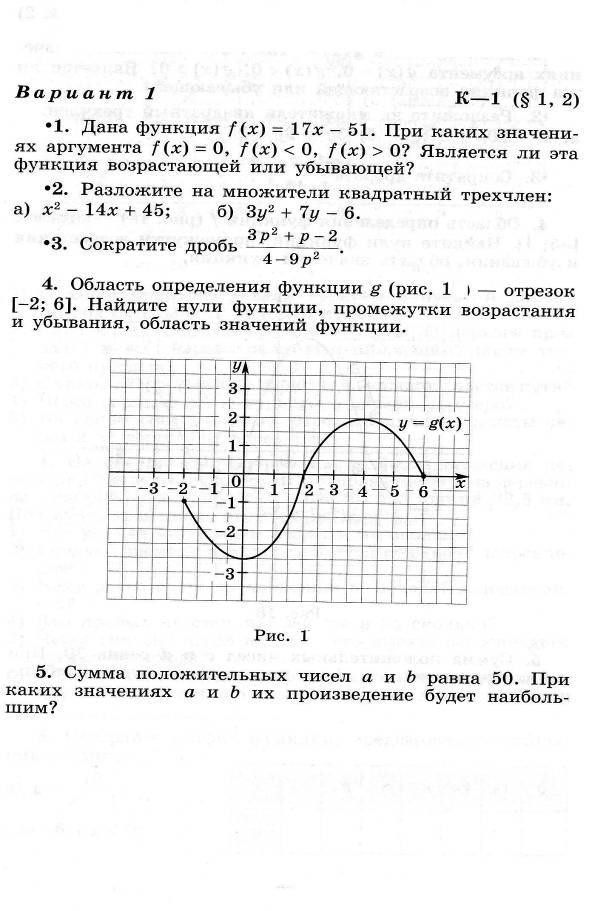 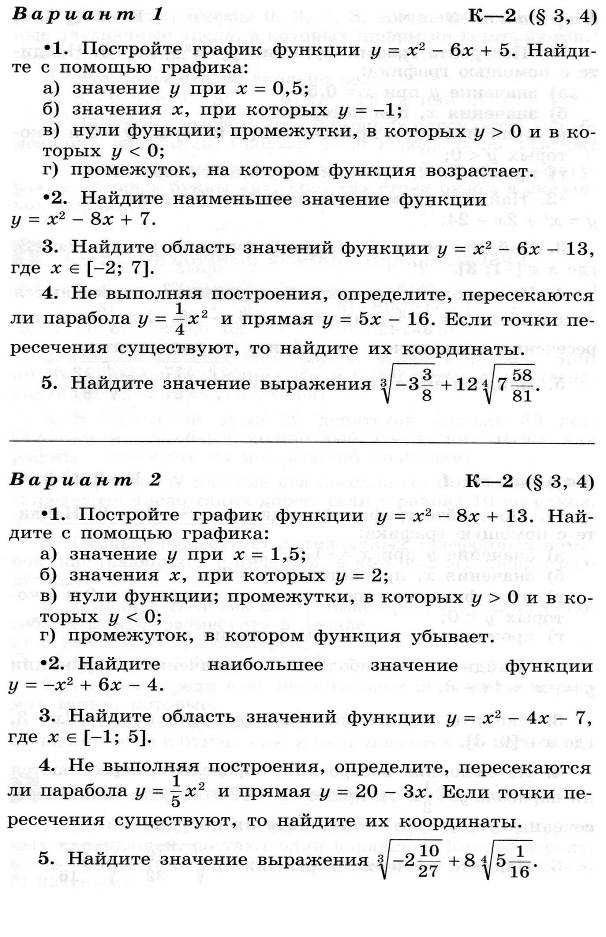 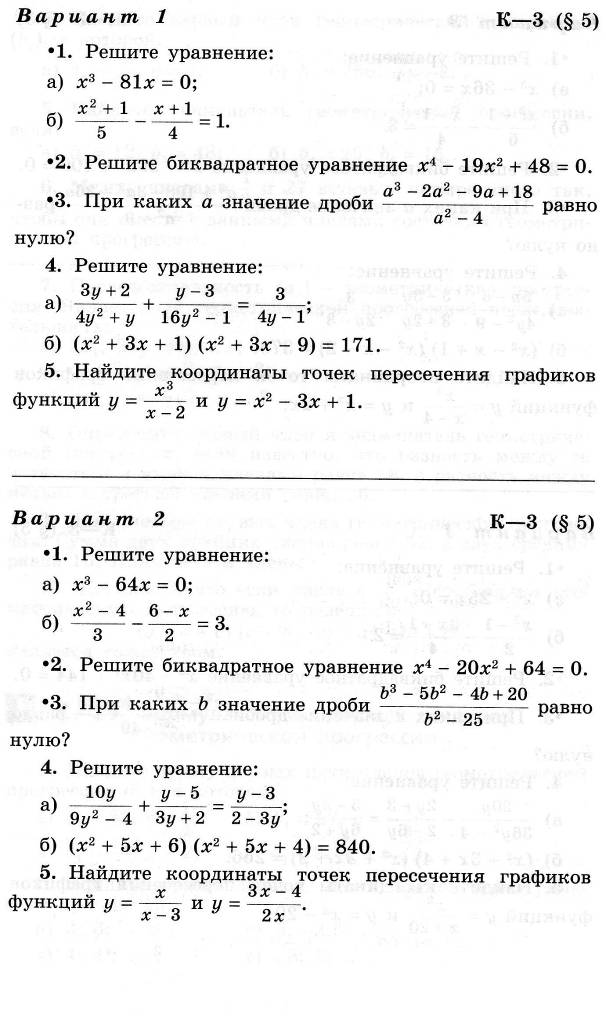 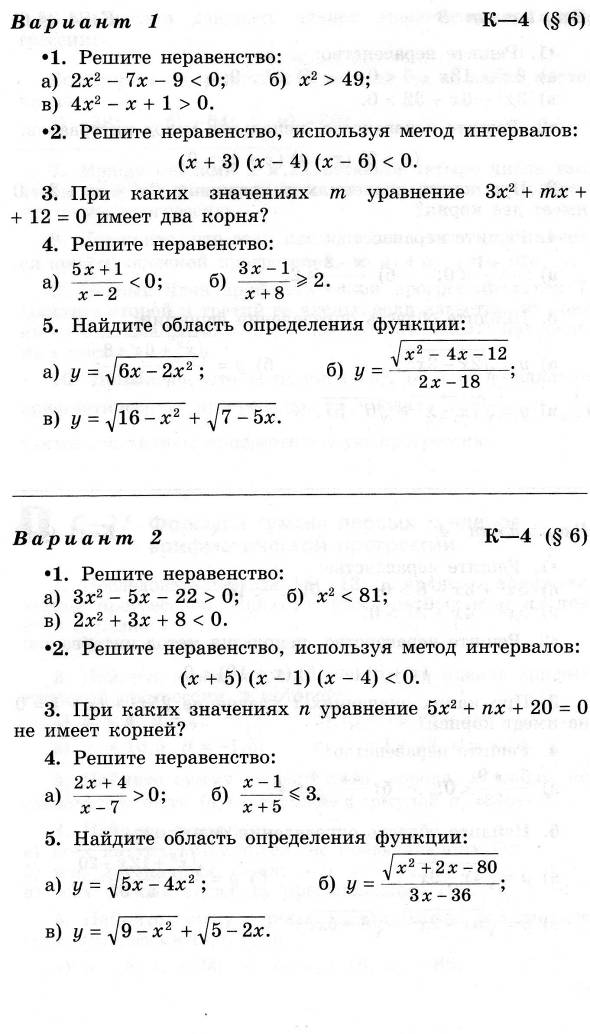 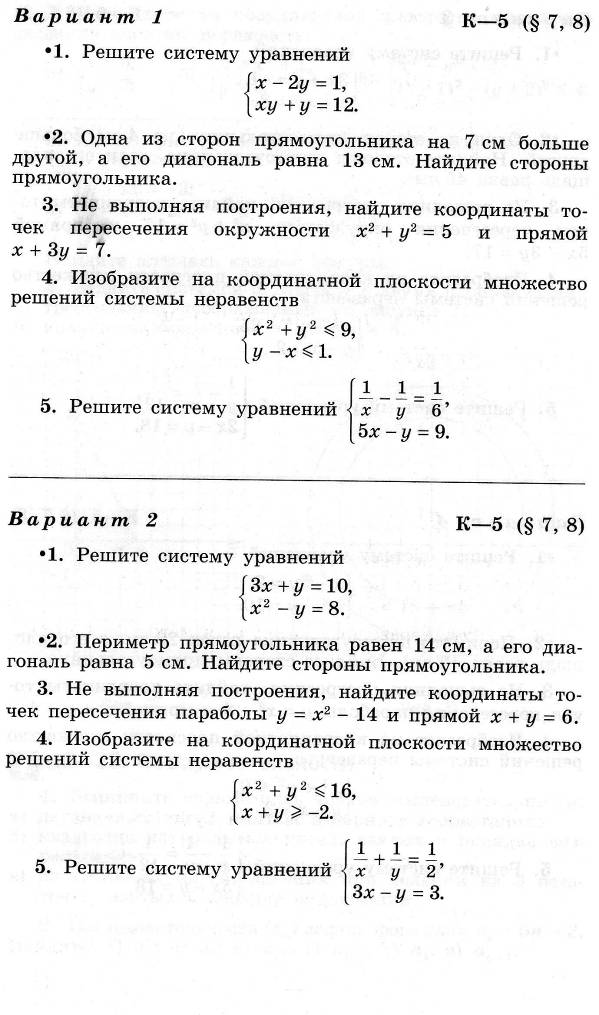 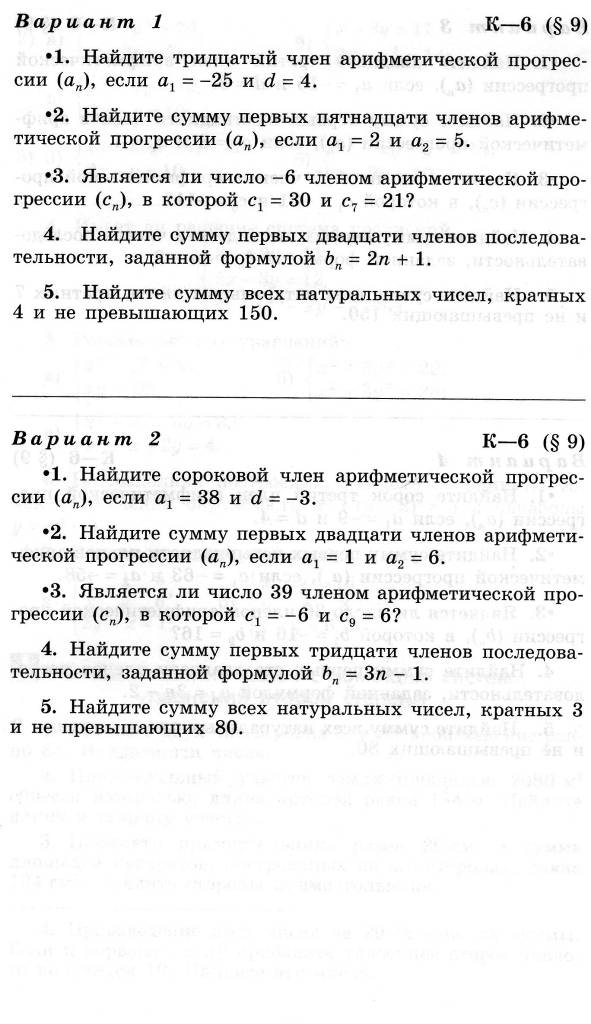 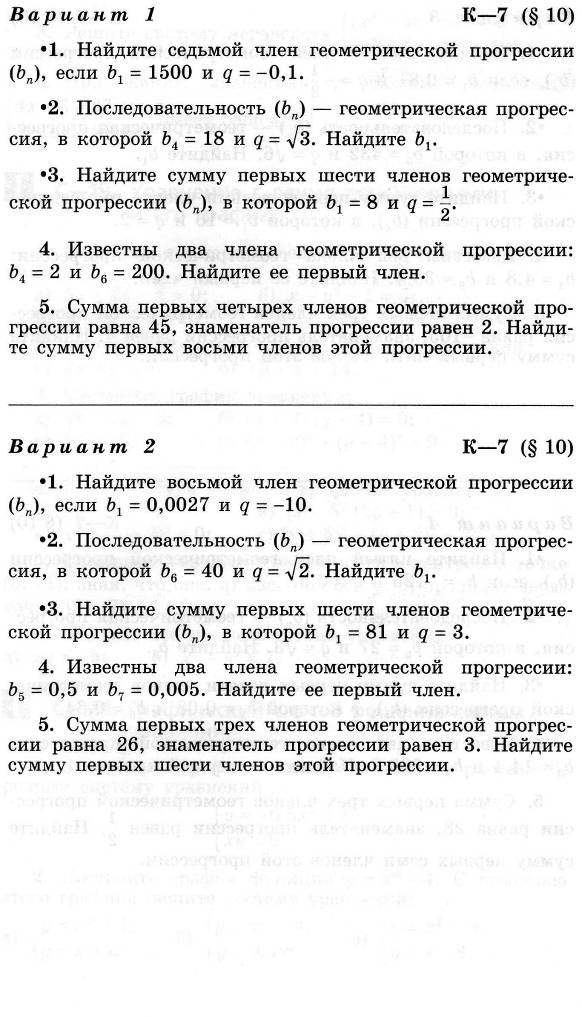 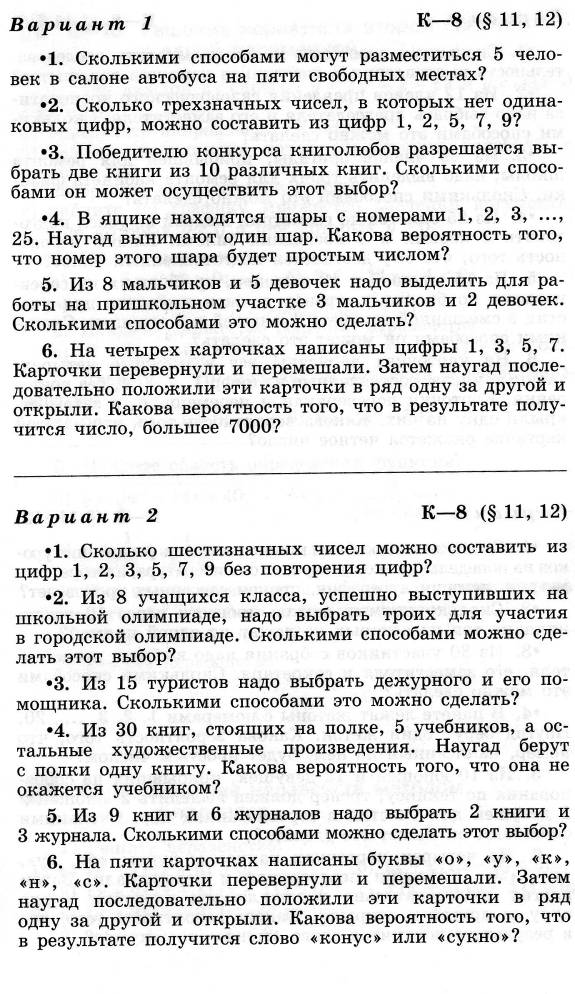 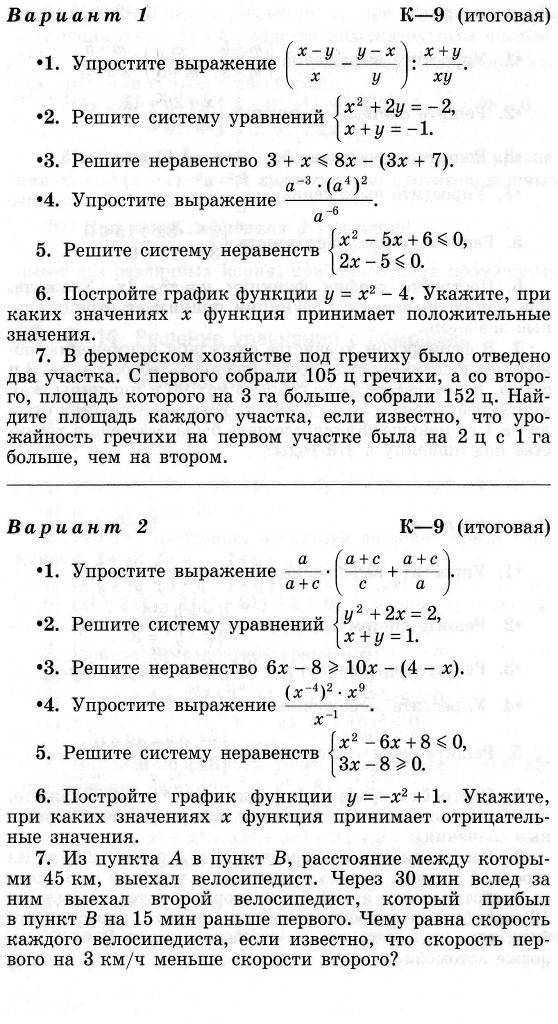 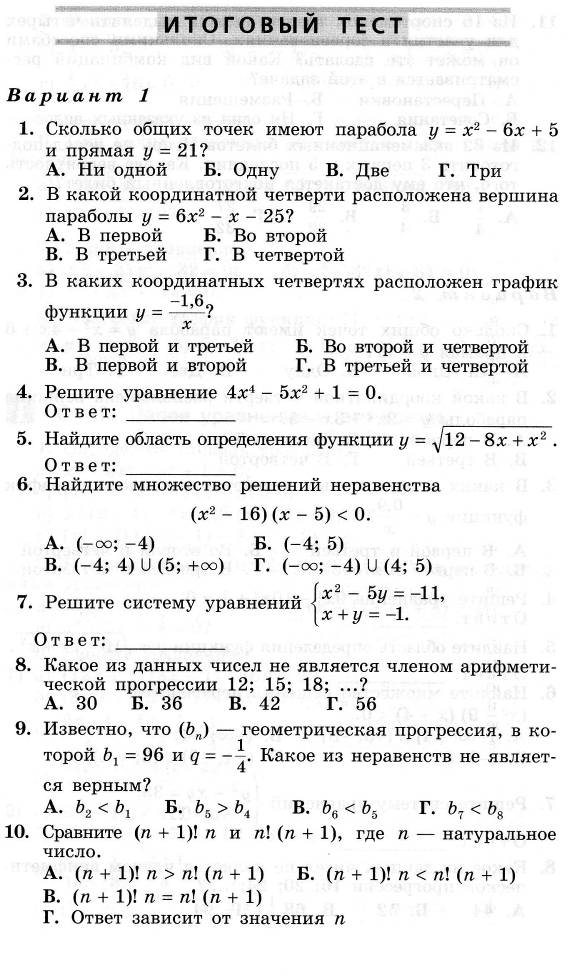 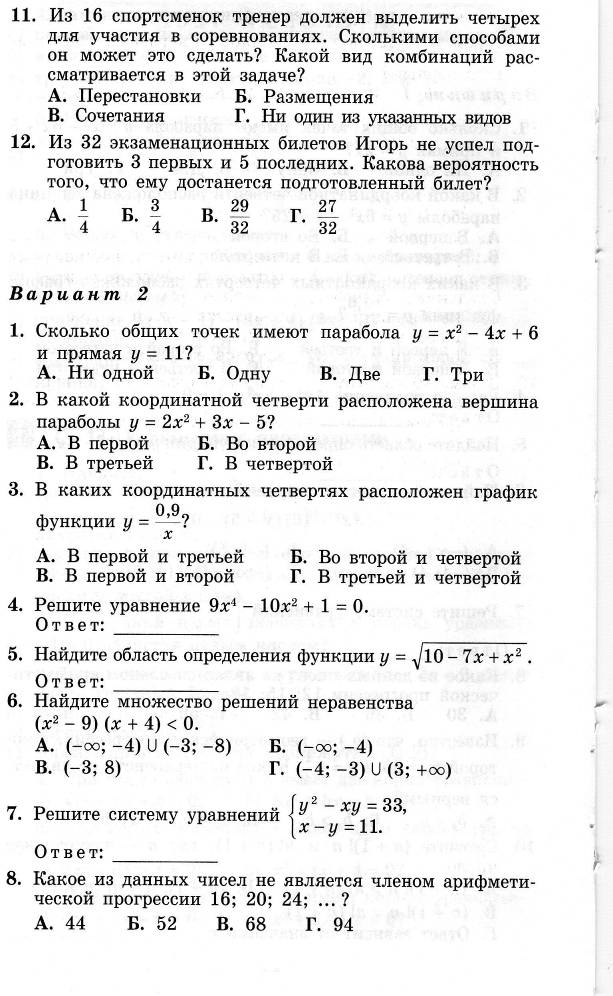 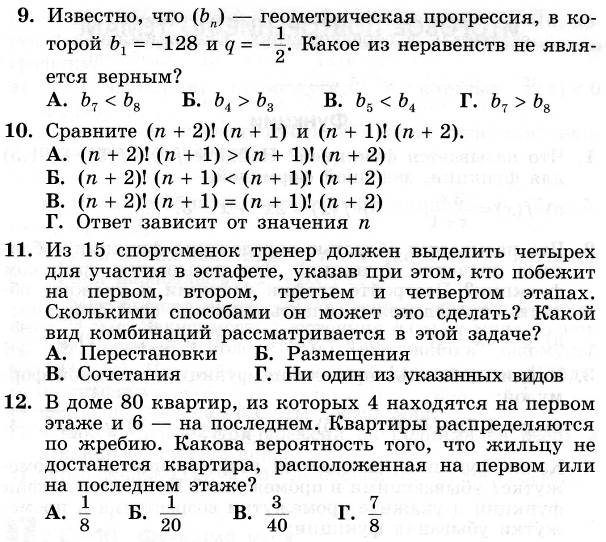 №п/пРазделКоличество часов в примерной программеКоличество часов в рабочей программе1Повторение курса алгебры 7-8  классов4142Квадратичная функция28313Уравнения и неравенства с одной переменной20244Уравнения и неравенства с двумя переменными2321+55Арифметическая и геометрическая прогрессии17166Элементы комбинаторики и теории вероятностей17167Повторение. Решение задач.2738№ТемаКоличество часовКоличество часовКоличество часовКоличество часовКоличество часовКоличество часовКоличество часовКоличество часовКоличество часовКоличество часов№ТемаФормы организации учебных занятийФормы организации учебных занятийФормы организации учебных занятийФормы организации учебных занятийФормы организации учебных занятийФормы организации учебных занятийФормы организации учебных занятийФормы организации учебных занятийФормы организации учебных занятийФормы организации учебных занятий№Темалекциикомбзакреплениерешение задачобобщение пр.рср.рк.р.тестывсего часов1Повторение курса алгебры 7-8  классов3101142Квадратичная функция2122101112313Уравнения и неравенства с одной переменной4131114244Уравнения и неравенства с двумя переменными13113111215Арифметическая и геометрическая прогрессии1371221176Элементы комбинаторики и теории вероятностей5101167Повторение. Решение задач.432247Итого430310643857170№ п/п№ к.р., темаДата1Диагностирующая работа.19.092Контрольная работа№1. «Функции и их свойства. Квадратный трехчлен»02.103Контрольная  работа№2. «Квадратичная функция и ее график»27.104Тестовая работа по форме ГИА: Модуль Алгебра»21.115Контрольная работа №3. «Уравнения и неравенства с одной переменной»2.126Пробное тестирование: Модуль Алгебра 9.127Пробное тестирование: Модуль Реальная математика 9.128Контрольная работа №4. «Уравнения и неравенства с двумя переменными»18.019Контрольная работа №5. «Арифметическая и геометрическая прогрессии».21.0210Итоговая контрольная работа: Пробное тестирование: Модуль Алгебра21.0411Итоговая контрольная работа: Пробное тестирование: Модуль Реальная математика21.04